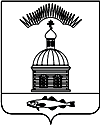 АДМИНИСТРАЦИЯ МУНИЦИПАЛЬНОГО ОБРАЗОВАНИЯ ГОРОДСКОЕ  ПОСЕЛЕНИЕ ПЕЧЕНГА ПЕЧЕНГСКОГО РАЙОНА МУРМАНСКОЙ ОБЛАСТИПОСТАНОВЛЕНИЕ (ПРОЕКТ)от «___» ___________  2015 г.        				                                 № ____п. ПеченгаВ связи с кадровыми изменениями в составе МКП «Жилищное хозяйство»,ПОСТАНОВЛЯЮ:Внести следующие изменения в постановление Администрации муниципального образования городское поселение Печенга от 13.05.2015 г. № 67:1.1. П. 2 изложить в следующей редакции:  - «Назначить лицом, ответственным за осуществление контроля в период проведения работ, выполняемых в рамках  реализации вышеуказанных муниципальных программ по муниципальным контрактам, врио директора МКП «Жилищное хозяйство» С.В. Кучина».1.2. В Приложении № 1, фразу «Стоянков Константин Александрович – директор муниципального казенного предприятия «Жилищное хозяйство»» изменить на «Кучин Станислав Владимирович – врио директора МКП «Жилищное хозяйство».Настоящее Постановление вступает в силу со дня его опубликования (обнародования).Настоящее постановление опубликовать  в соответствии с Порядком опубликования (обнародования) муниципальных правовых актов органов местного самоуправления городского поселения Печенга.Контроль за исполнением данного Постановления оставляю за собой.И.о. главы администрации муниципального образованиягородского поселения Печенга		                                            А.Н. БыстровСогласовано:Вр.и.о. начальника юридического отдела                                 _______________________ Е.С. Гуцал                                                                                                                                                                                                                                                                                   дата,    подписьНачальник ФИНО                                        _______________________ О.И. Бамбул                                                                                                                                                                                                                                                                                   дата,    подписьИ.о. начальника отдела ЗИО                     _______________________ О.В. Лебедева                                                                                                                                                                                                                                                                                   дата,    подписьисп. С.И. ПатшинРассылка: всего экз. – 8: 1 – прокуратура, 1 – МКП «Жилищное хозяйство», 1 – дело, 1 – отдел ЖКХ, 1 – отдел ЗИО, 1 – МКУ,    1 – зам. главы, 1 – Совет депутатов, (опубликовать).